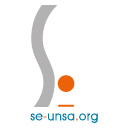  				 Nouvel(le) adhérent(e)     Renouvellement d’adhésionNOM		Prénom	 Nom de jeune fille		Né(e) le	 Adresse	 Code postal    	Commune 	                N° de portable :                        E-Mail :……………………………………………………………………………….J’accepte de recevoir par mail les infos du SE-Unsa   OUI    NON Adresse lieu d’exercice	CORPS :  Certifié     PLP     Agrégé     Bi-admissible    AE    PEGC Section :……………………… CE-EPS     Prof.EPS                CPE          COP    D CIO      Autre (préciser)……………………………………………………DISCIPLINE : 	NON-TITULAIRE :  Enseignant CE, CPE ( précisez)…………………………………………………………  Vacataire     Contractuel                              Autres ( AED, AESH, EVS) ( précisez les fonctions)………………………………………………………. ENTREE DANS LE METIER :   Stagiaire (échelon 3)   Catégorie (PLP, Agrégé…)………………………………..                                              Suppléant     EAP     Etudiant                                                                                              Classe normale          Hors classe       Classe exceptionnelle Temps complet     Temps partiel : .................%   CLM, CLD, Dispo………………………………………………ÉCHELON : .......      Montant de la cotisation : ............ Mode de paiement : Chèque  Renouvellement du prélèvement automatique  1ère demande de prélèvement automatique ( signer le mandat SEPA 67 ou SEPA 68 et joindre un RIB pour une 1ère demande )           	J’adhère au Syndicat des Enseignants-UNSA.   Date et signature :Les informations recueillies ne sont destinées qu’au fichier syndical. Elles peuvent donner lieu à l’exercice du droit d’accès, conformément à la loi  n° 78-17 du 6 janvier 1978 relative à l’Informatique, aux fichiers  et  aux libertés.Cotisations syndicales 2017-2018 EchelonEchelon23344556677891011Classe normale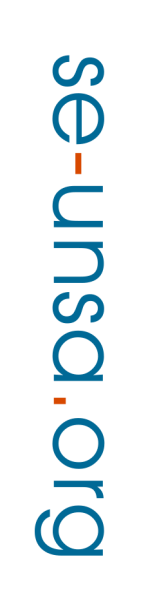 Certifié, COP, CPE, PLP, PEPS, PsyENCertifié, COP, CPE, PLP, PEPS, PsyENCertifié, COP, CPE, PLP, PEPS, PsyEN156159159163163167167172172182182195208223238Classe normalePour information : coût réel après crédit d’impôtPour information : coût réel après crédit d’impôtPour information : coût réel après crédit d’impôt53.0454.0654.0655.4255.4256.7856.7858.4858.4861.8861.8866.370.7275.8280.92Classe normaleAgrégéAgrégéAgrégé176178178192192204204217217232232250267284296Classe normalePour information : coût réel après crédit d’impôtPour information : coût réel après crédit d’impôtPour information : coût réel après crédit d’impôt59.8460.5260.5265.2865.2869.3669.3673.7873.7878.8878.888590.7896.56100.64Classe normaleBi-AdmissibleBi-AdmissibleBi-Admissible146159159167167176176183183193193208224239249Classe normalePour information : coût réel après crédit d’impôtPour information : coût réel après crédit d’impôtPour information : coût réel après crédit d’impôt49.6454.0654.0656.7856.7859.8459.8462.2262.2265.6265.6270.7276.1681.2684.66Classe normalePEGC, CE-EPS, AEPEGC, CE-EPS, AEPEGC, CE-EPS, AEPEGC, CE-EPS, AEPEGC, CE-EPS, AEPEGC, CE-EPS, AEPEGC, CE-EPS, AEPEGC, CE-EPS, AE143143150150157157166176185195Classe normalePour information : coût réel après crédit d’impôtPour information : coût réel après crédit d’impôtPour information : coût réel après crédit d’impôtPour information : coût réel après crédit d’impôtPour information : coût réel après crédit d’impôtPour information : coût réel après crédit d’impôtPour information : coût réel après crédit d’impôtPour information : coût réel après crédit d’impôt48.6248.62515153.3853.3856.4459.8462.9066.30EchelonEchelon112233445567HeA1HeA2HeA3Hors ClasseCertifié, COP, CPE, PLP, P.EPS, D CIOCertifié, COP, CPE, PLP, P.EPS, D CIOCertifié, COP, CPE, PLP, P.EPS, D CIO185185205205219219234234253253270Hors ClassePour information : coût réel après crédit d’impôtPour information : coût réel après crédit d’impôtPour information : coût réel après crédit d’impôt62.9062.9069.769.773.7873.7879.5679.5686.0286.0291.8Hors ClassePEGC, CE-EPSPEGC, CE-EPSPEGC, CE-EPS165165174174185185195195221221238Hors ClassePour information : coût réel après crédit d’impôtPour information : coût réel après crédit d’impôtPour information : coût réel après crédit d’impôt56.1056.1059.1659.1662.9062.9066.366.375.1475.1480.92Hors ClasseAgrégéAgrégéAgrégé244244253253267267318330347Hors ClassePour information : coût réel après crédit d’impôtPour information : coût réel après crédit d’impôtPour information : coût réel après crédit d’impôt82.9682.9686.0286.0290.7890.78108.12112.2117.98Echelon1122334455HeA’1HeA’2HeA’3HEB1HEB2HEB3Classe ExceptionnelleAgrégéAgrégéAgrégé298298320332349349364383Classe ExceptionnellePour information : coût réel après crédit d’impôtPour information : coût réel après crédit d’impôtPour information : coût réel après crédit d’impôt101.3101.3108.8112.88118.66118.66123.76130.22Classe ExceptionnellePE, Certifié, PsyEN, CPE, PLP, PEPSPE, Certifié, PsyEN, CPE, PLP, PEPSPE, Certifié, PsyEN, CPE, PLP, PEPS250250264264278278298298320332349Classe ExceptionnellePour information : coût réel après crédit d’impôtPour information : coût réel après crédit d’impôtPour information : coût réel après crédit d’impôt858589.7689.7694.5294.52101.32101.32108.8112.88118.66Classe ExceptionnellePEGC, CE-EPSPEGC, CE-EPSPEGC, CE-EPS223223242242253253270270285285Classe ExceptionnellePour information : coût réel après crédit d’impôtPour information : coût réel après crédit d’impôtPour information : coût réel après crédit d’impôt75.8275.8282.2882.2886.0286.0291.891.896.996.9NON TITULAIRESNON TITULAIRESNON TITULAIRESNON TITULAIRESNON TITULAIRESNON TITULAIRESNON TITULAIRESNON TITULAIRESENTREE DANS LE METIERENTREE DANS LE METIERSituations    particulièresSituations    particulièresRETRAITESRETRAITESRETRAITESCUICUIAEDAESHContractuelContractuelContractuelContractuelSuppléantEtudiantEAPStagiaireTemps partiel, CPADisponibilité Congé parentalPension< 1400Pension1400-1850Pension<1850CUICUIAEDAESHIndice< 400Indice< 400indice de 401 à 500indice > 500SuppléantEtudiantEAPStagiaireTemps partiel, CPADisponibilité Congé parentalPension< 1400Pension1400-1850Pension<1850505073105105137171834188Prorata du salaire41104128138171724.8235.735.746.5817158.1428.2213.9429.9213.9435.3643.5246.92